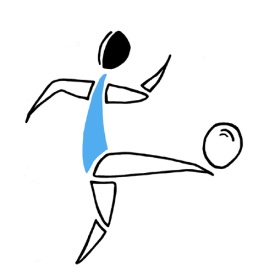 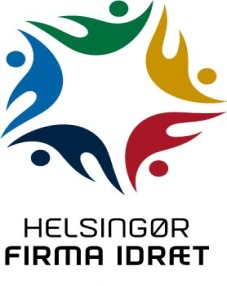 Medlem af Dansk Firmaidrætsforbund – Helsingør SportsunionSpar Nord regnr. 9056 kontonr. 4574 898 094-find os på www.hgfi.dkSOMMERFODBOLD 2020Til:	Samtlige klubber, enkel person/venner bestyrelse, , samt fodboldudvalg.
Helsingør Firma Idræt indbyder hermed til sommerturnering:7-mandsfodbold Herrer (fra 16 år). 
Pris pr. hold:	7-mandsfodbold 1.000,00 kr.  Tilmeldings- og betalingsfrist: 	Lørdag den 14. marts 2020.Turneringen forventes at starte i uge 16 eller 17 og program forventes udsendt ca. 2 uger før turneringsstart.Tilmelding: 	Skal ske på e-mail: pia.e.lindgaard@gmail.comPia Lindgaard AggerKlyveren 463070 Snekkersten61 30 12 92Betaling:		Til vores bankkonto – Spar Nord 9056 - 4574 898 094
		Husk at oplyse firmanavn og ”fodbold 2020”		Med venlig hilsen		Fodboldudvalget